МУНИЦИПАЛЬНОЕ БЮДЖЕТНОЕ УЧРЕЖДЕНИЕ ДОПОЛНИТЕЛЬНОГО ОБРАЗОВАНИЯ СТАНЦИЯ  ЮНЫХ НАТУРАЛИСТОВ Г.ВЯЗЬМЫ СМОЛЕНСКОЙ ОБЛАСТИ«ЗАГАДОЧНАЯ АНТАРКТИДА. ИНТЕРЕСНЫЕ ФАКТЫ»Методическое пособие.                                Автор-составитель: Наврозашвили Елена Владимировна,                                                                   педагог дополнительного образованияг. ВязьмаСмоленская область2020 год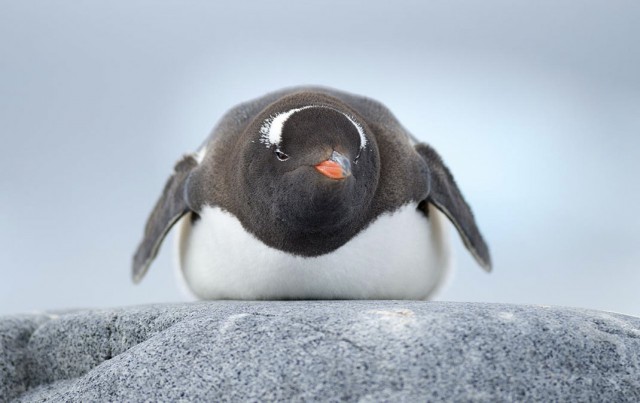 Антарктида – наименее изученный континент нашей планеты и большинство людей уверены, что это край льдов, белых медведей и иглу. А вот и нет. Эти интересные факты о самом южном материке нашей планеты наверняка вас удивят.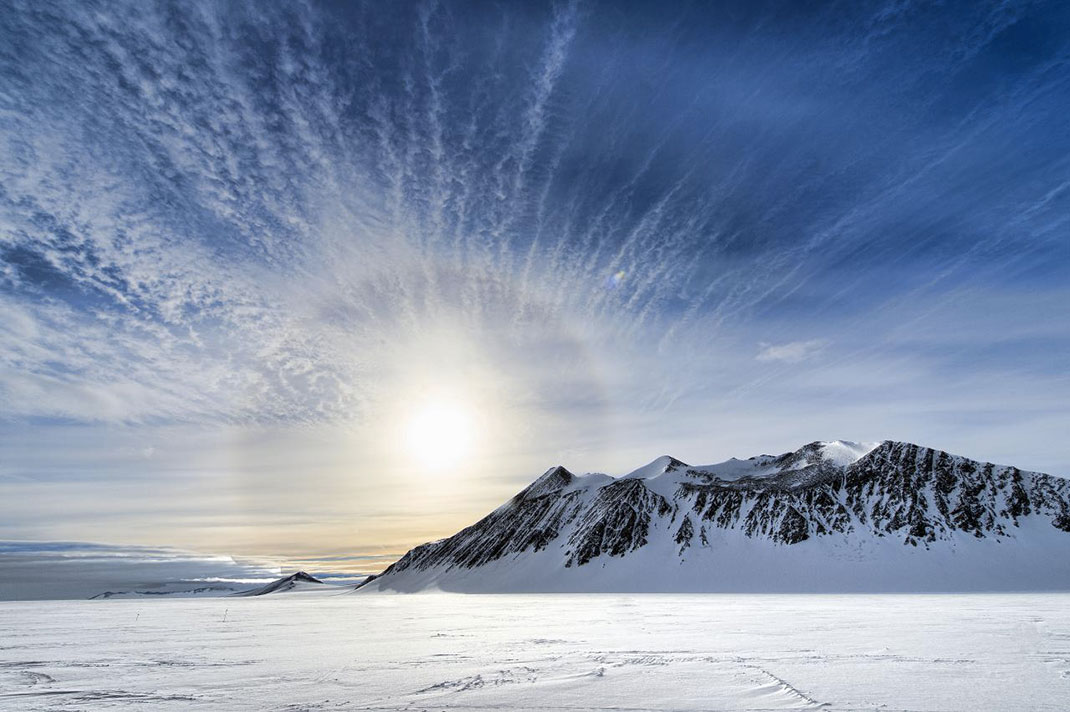 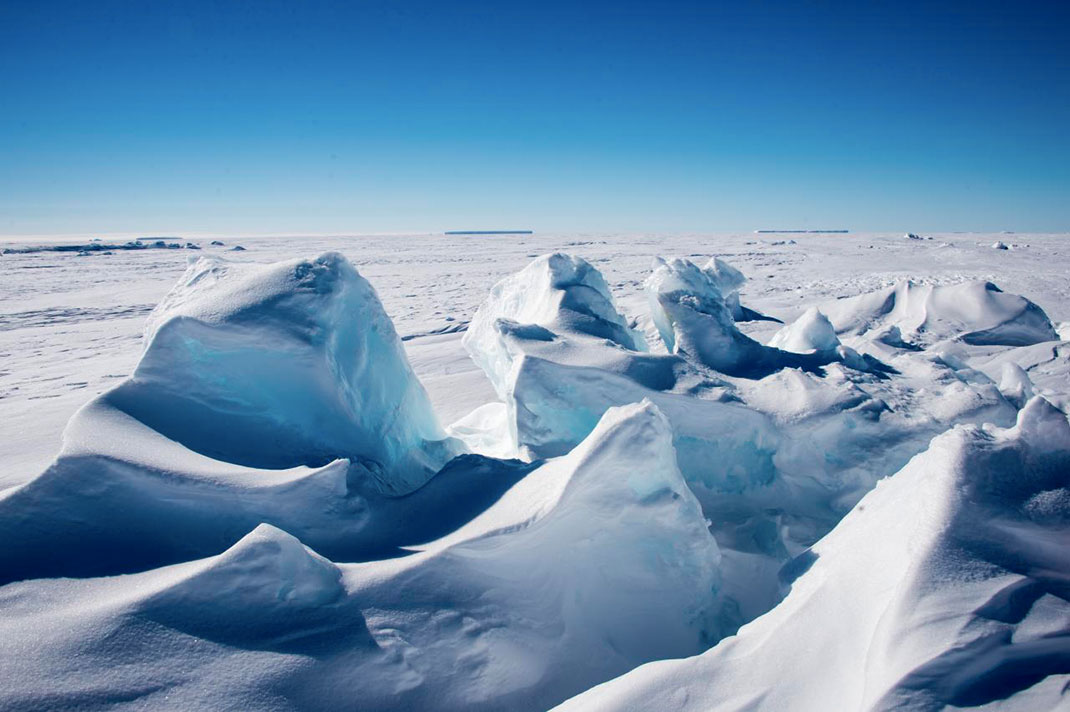 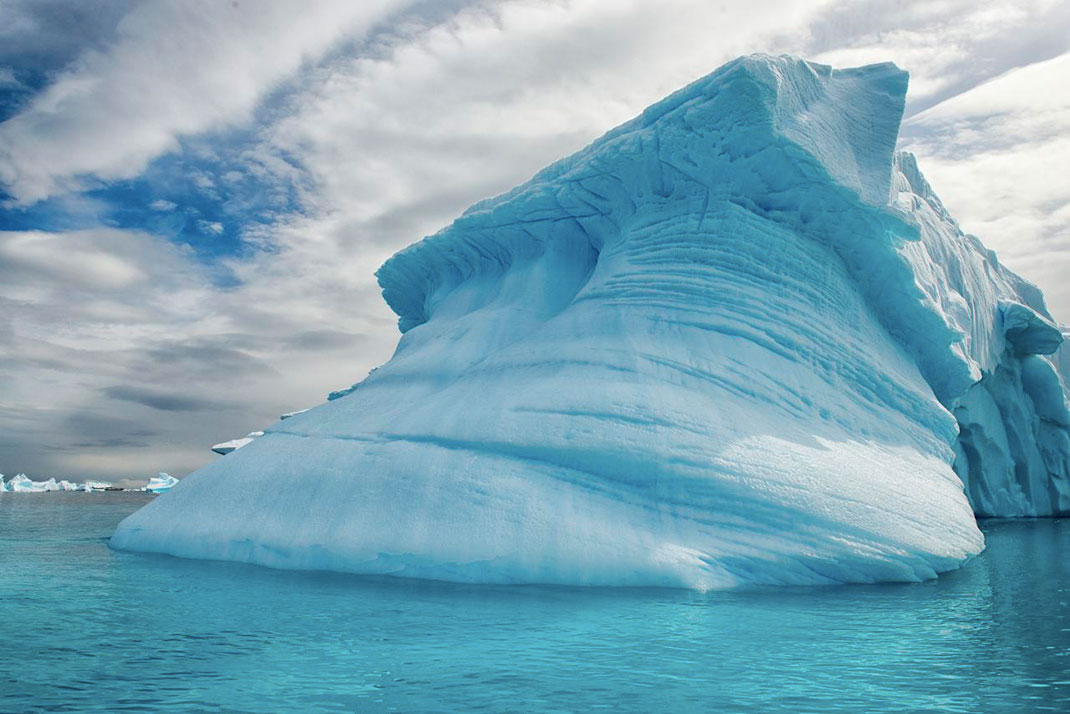 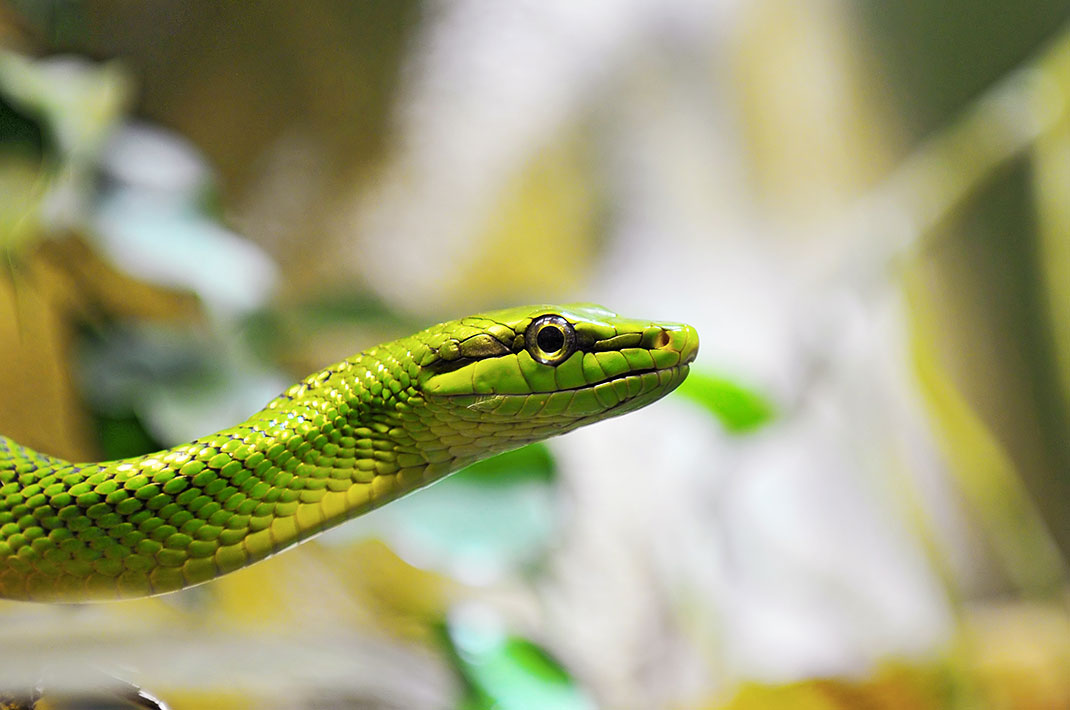 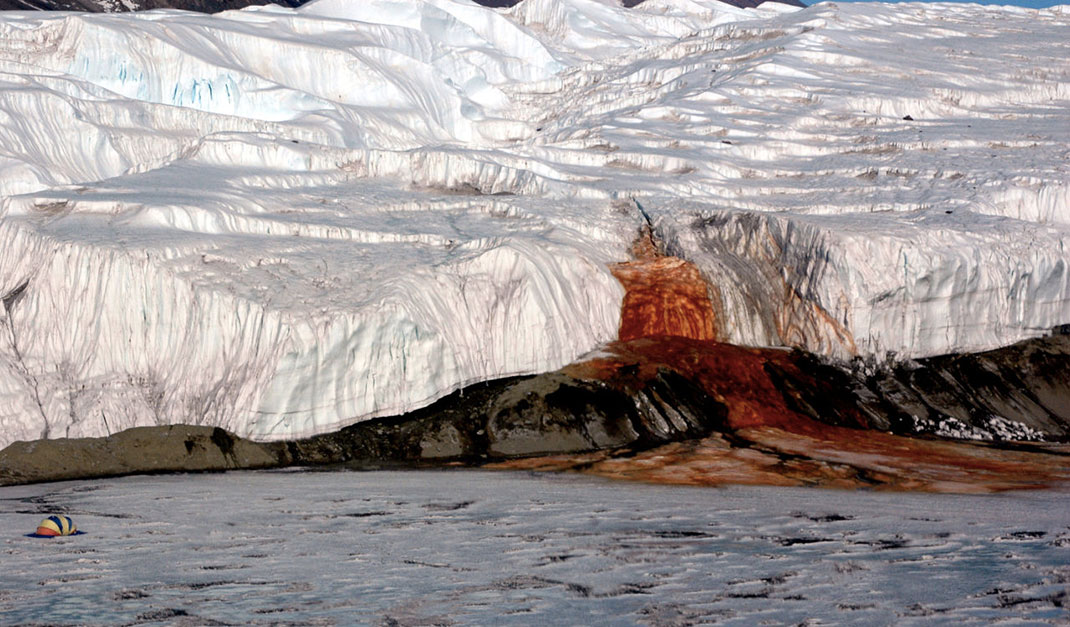 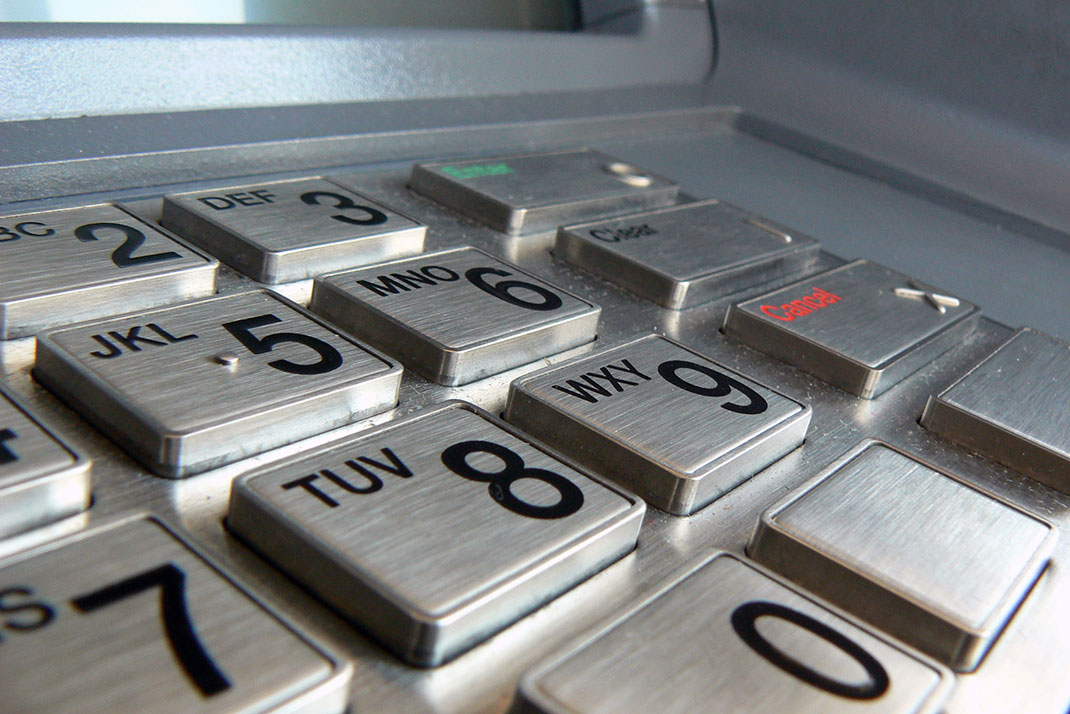 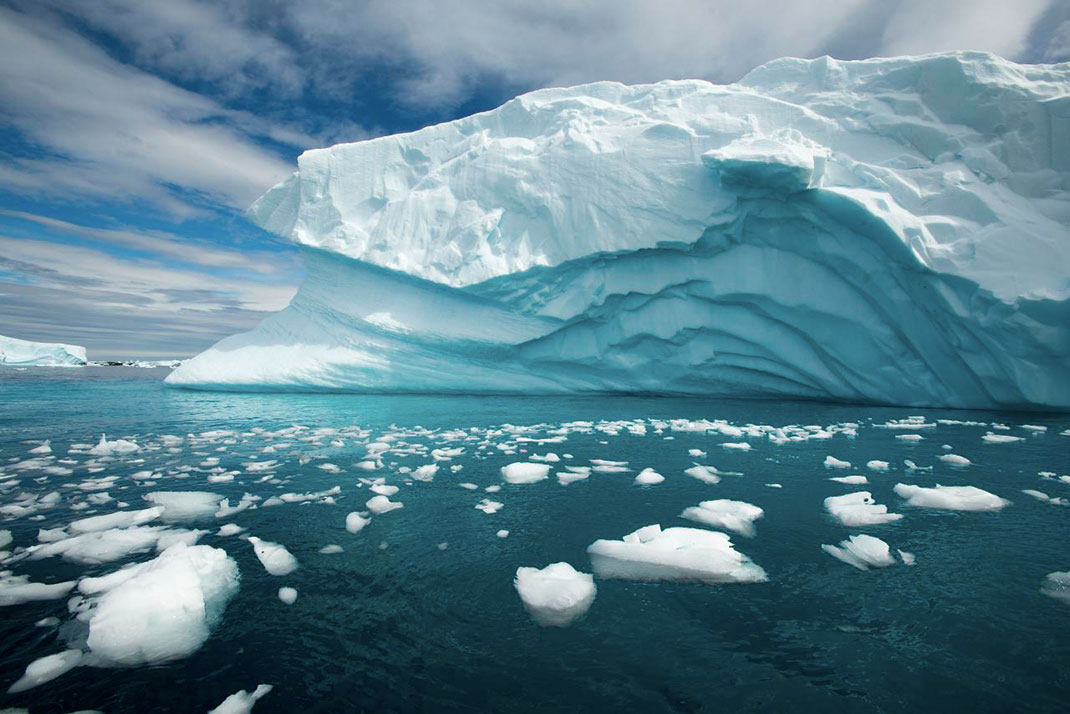 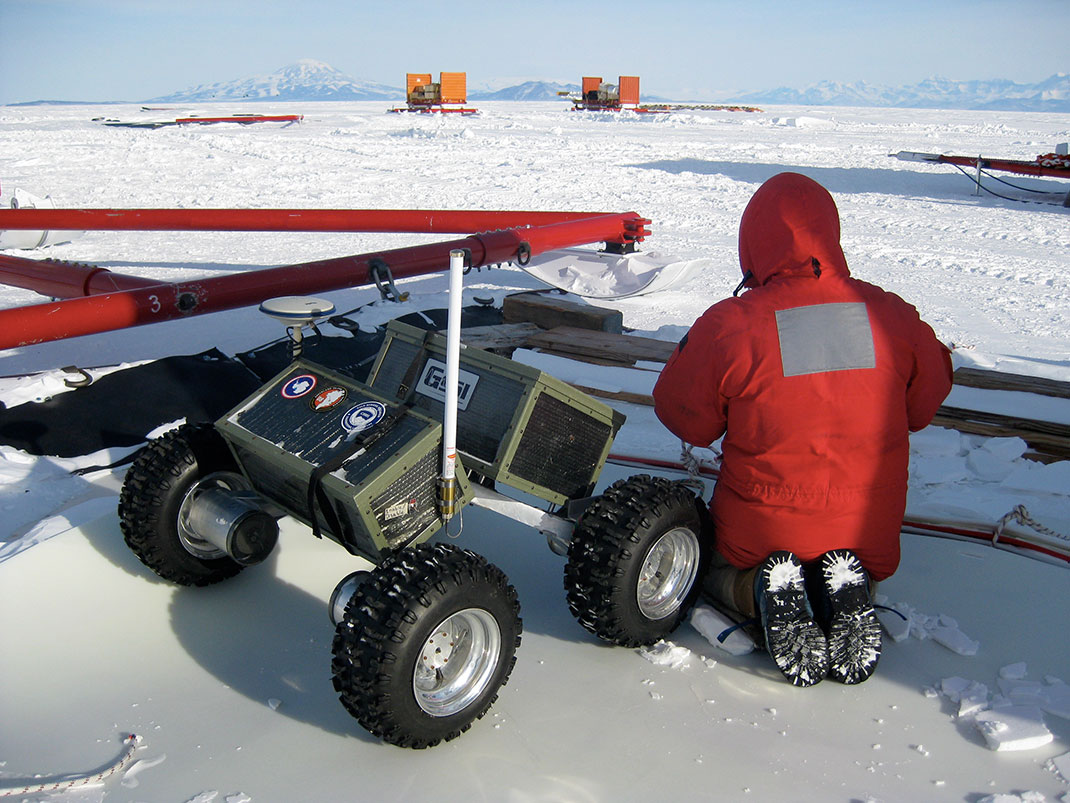 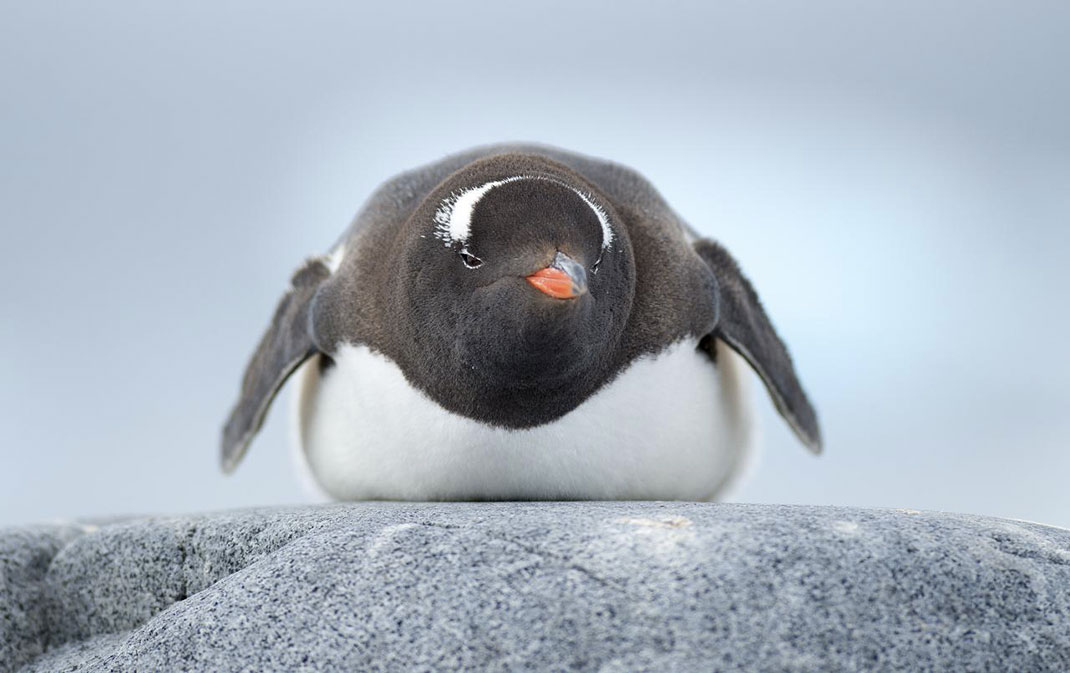 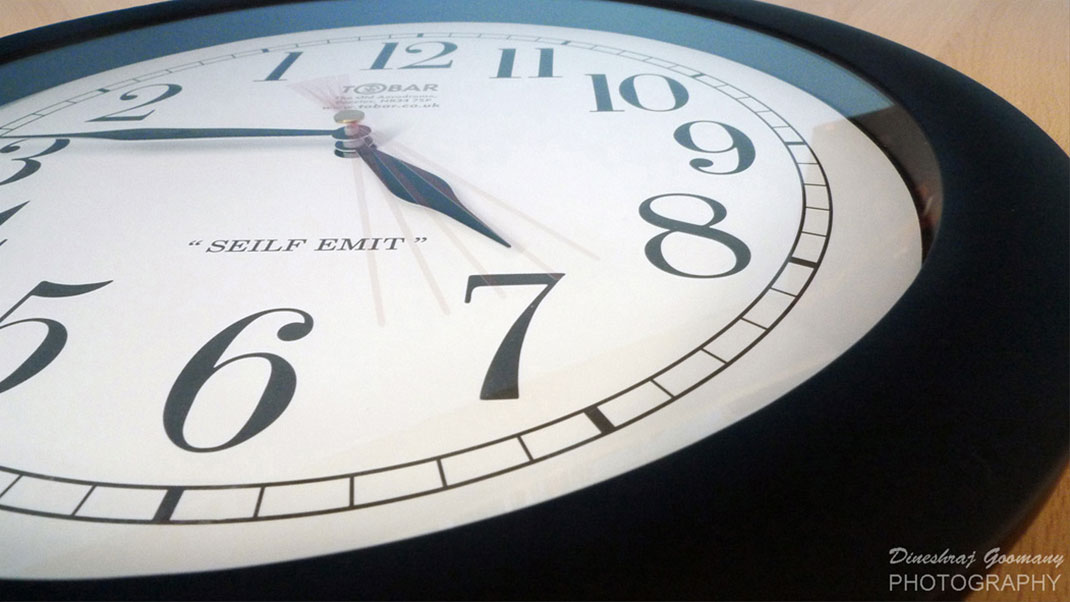 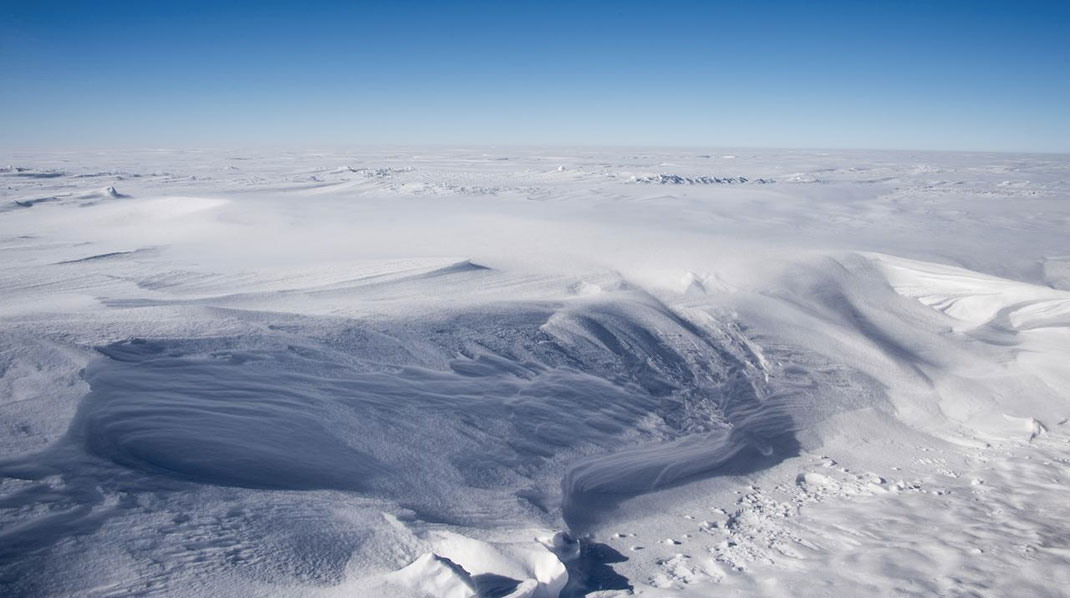 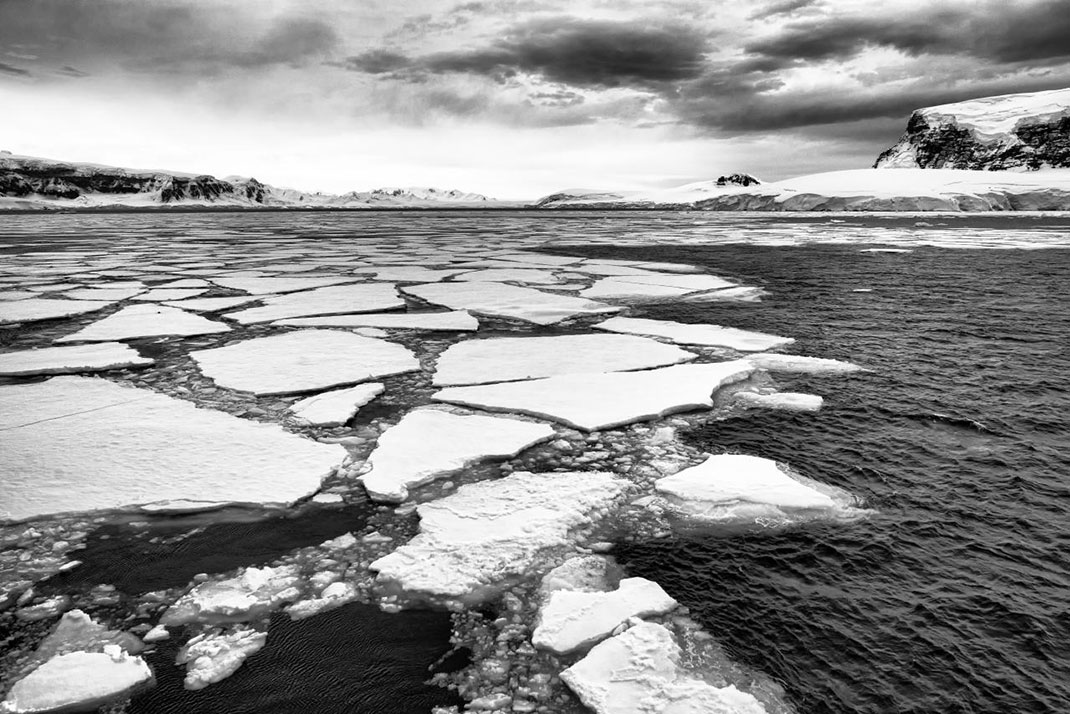 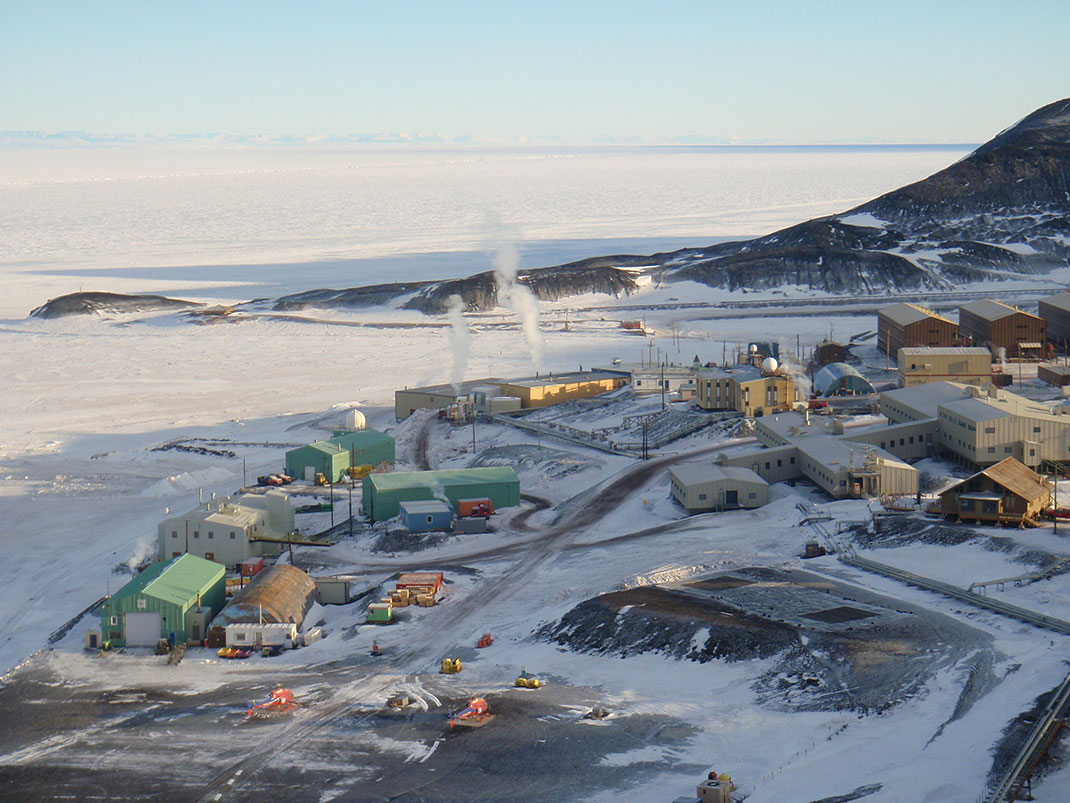 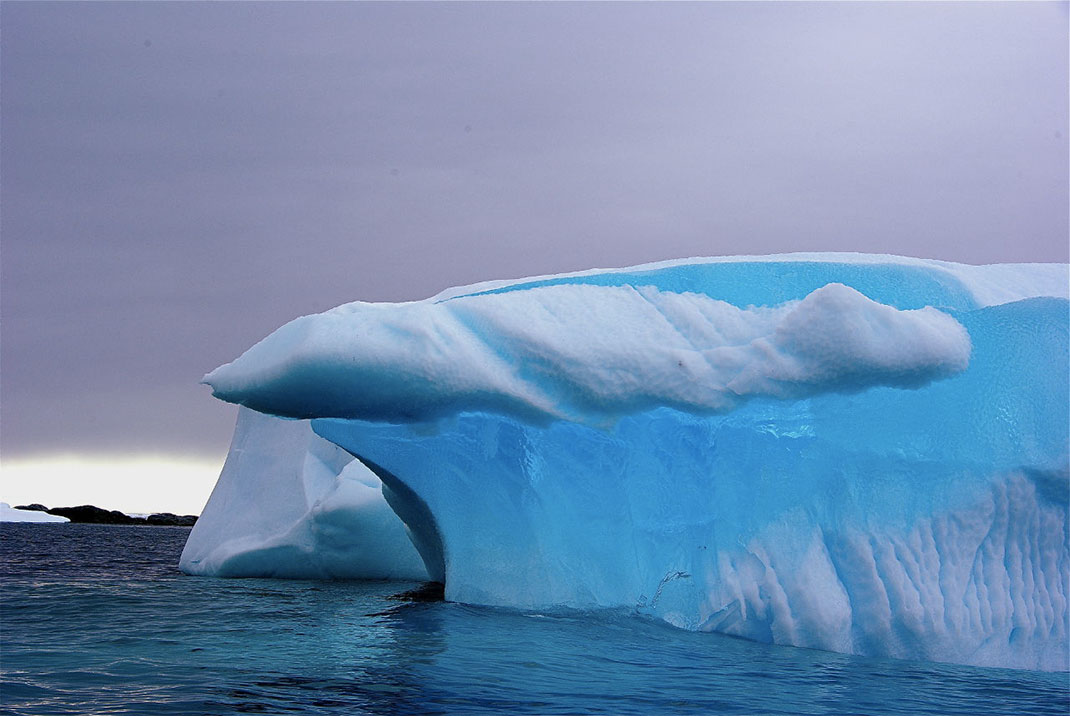 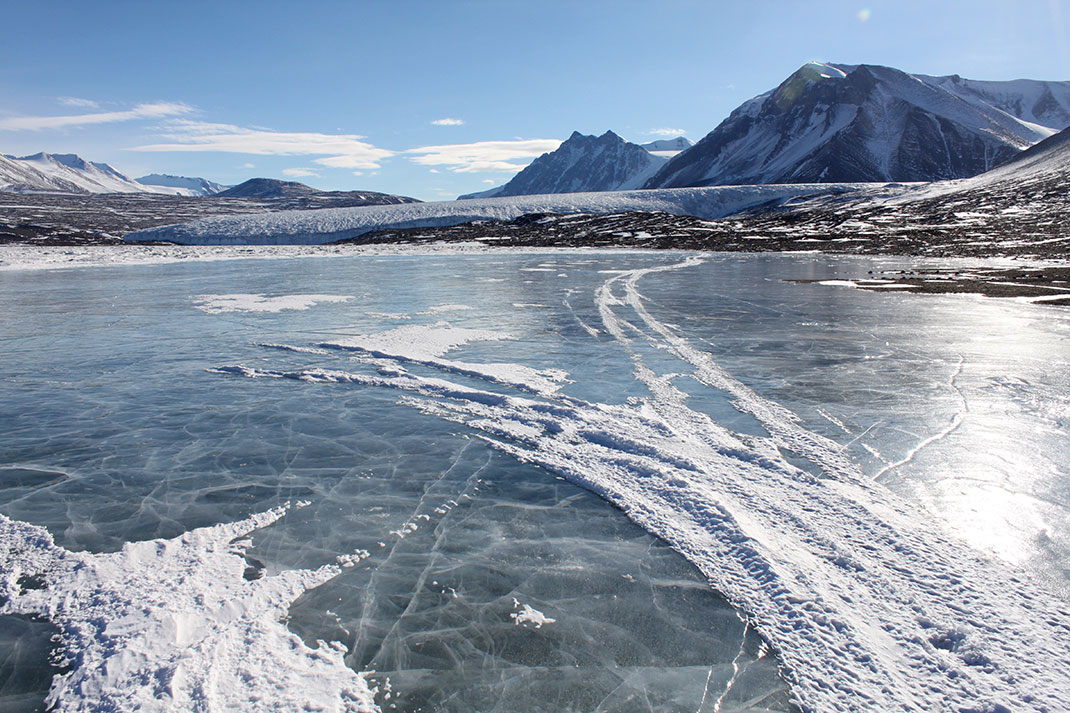 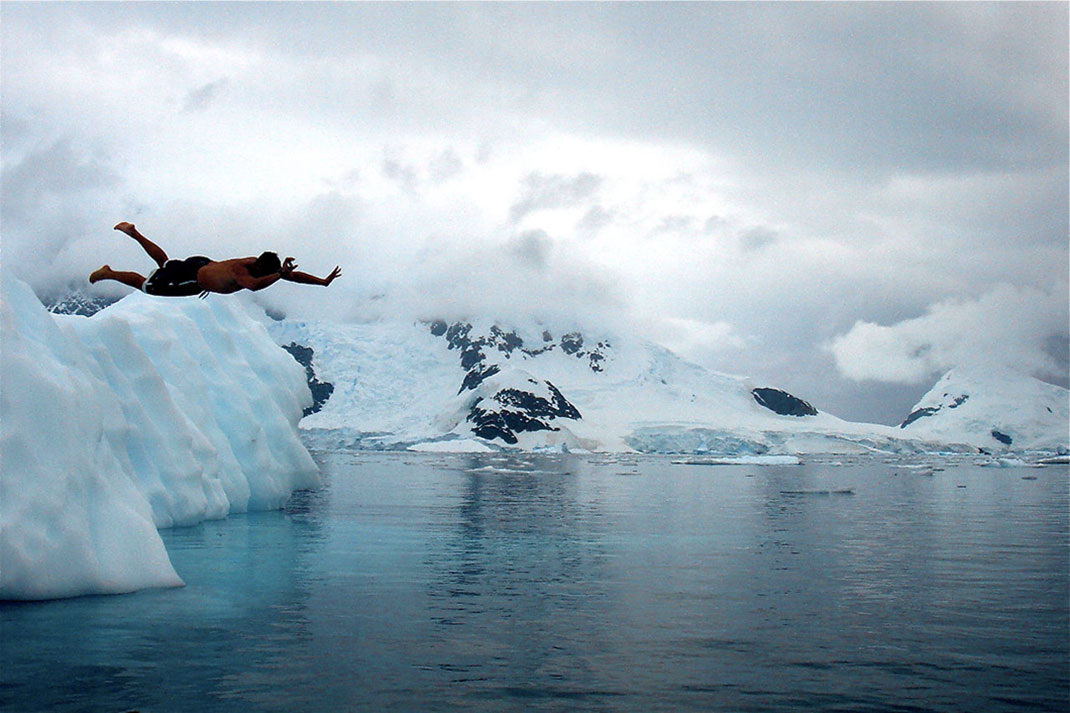 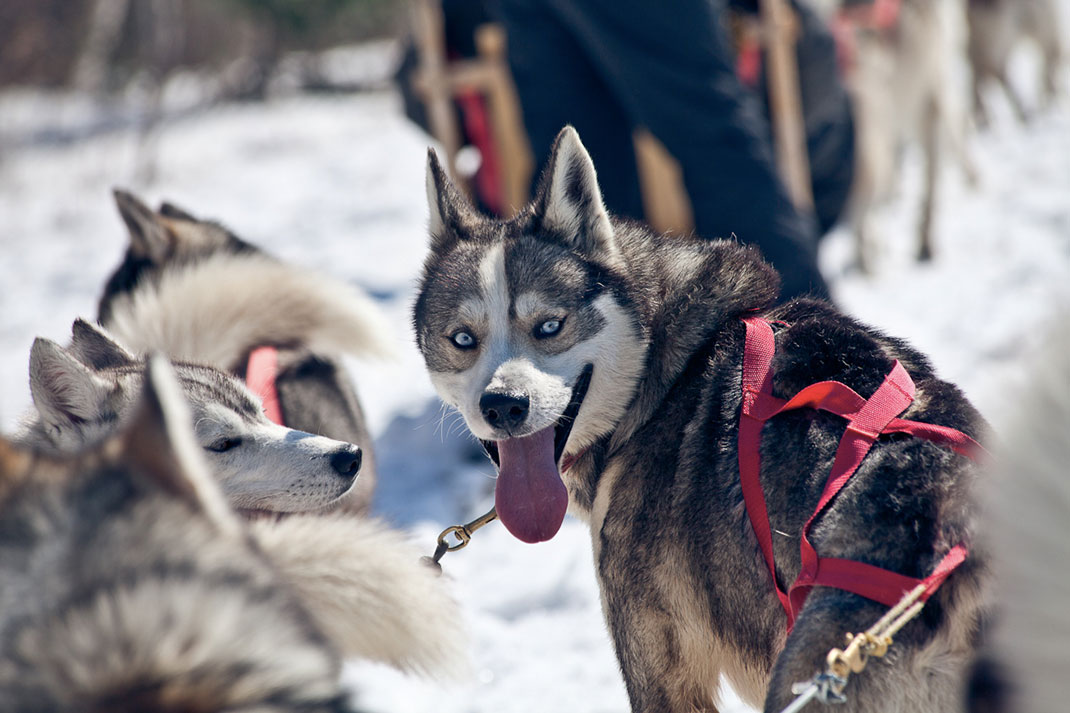 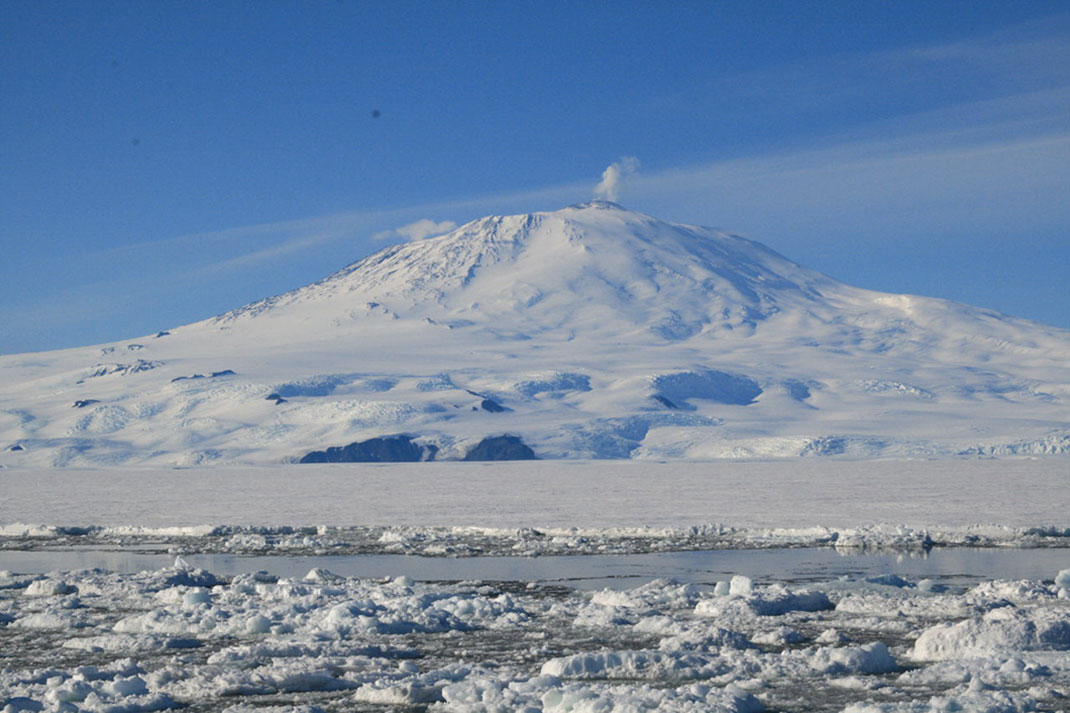 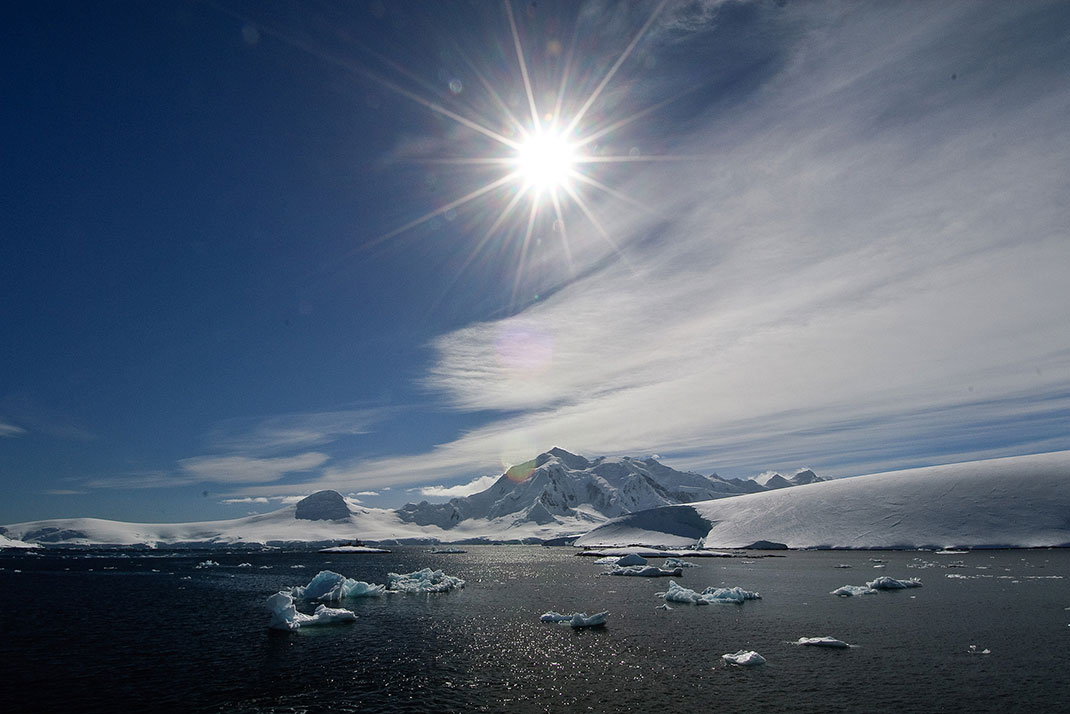 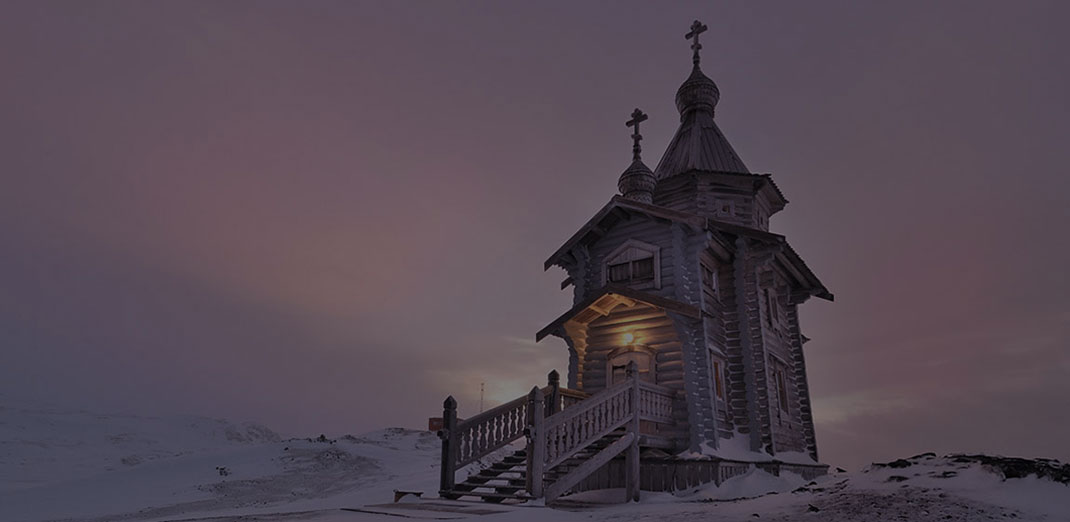 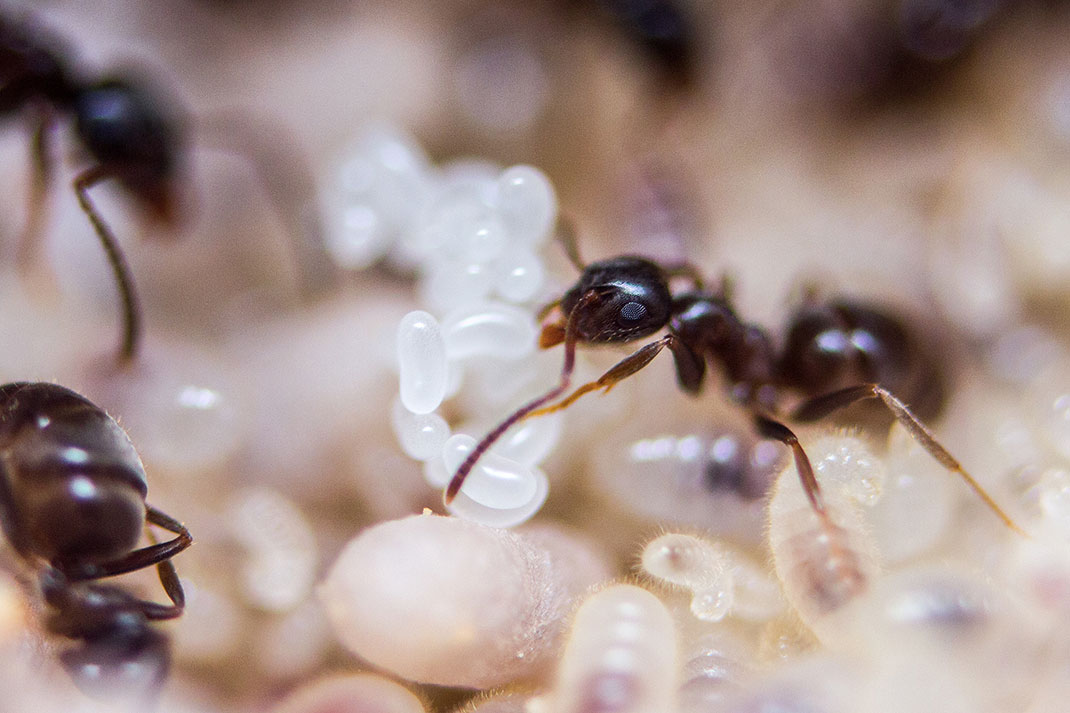 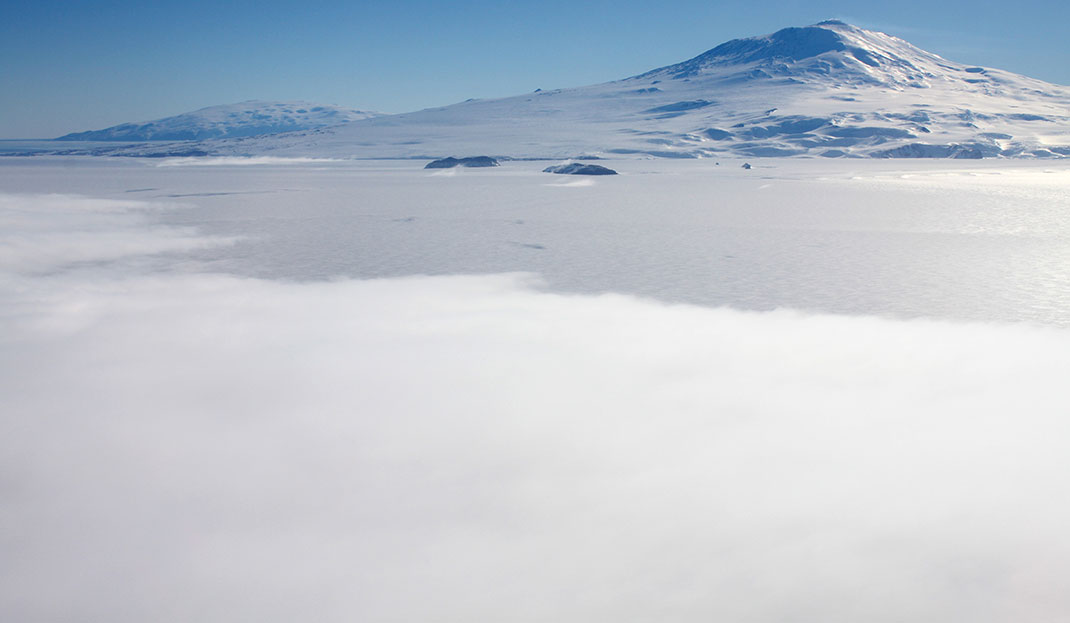 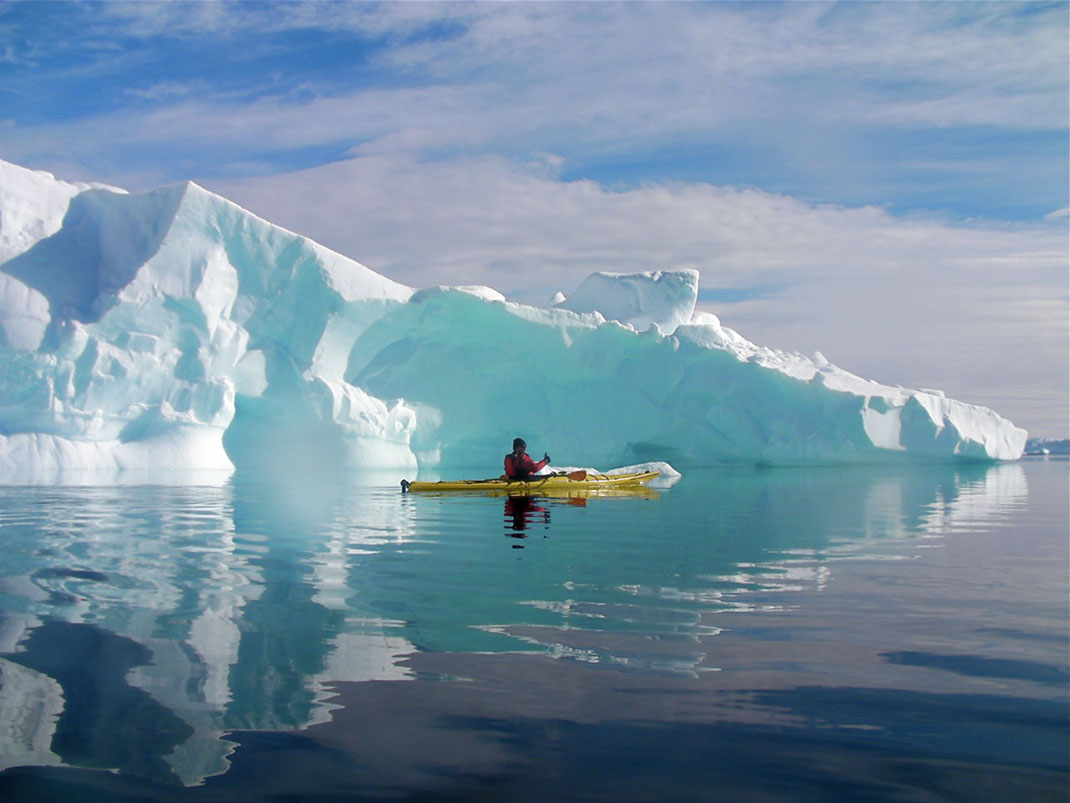 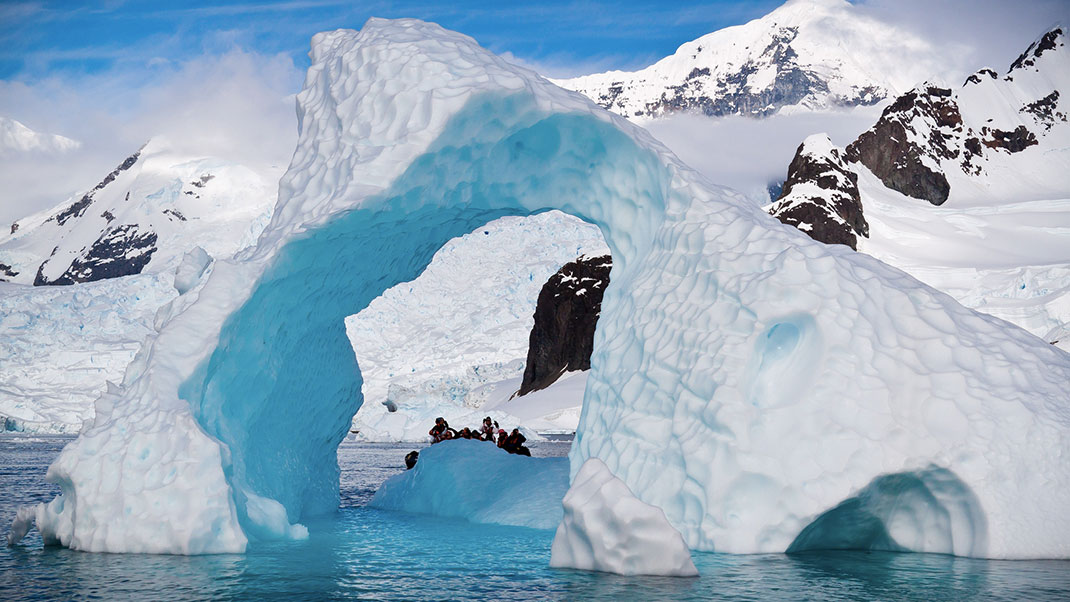 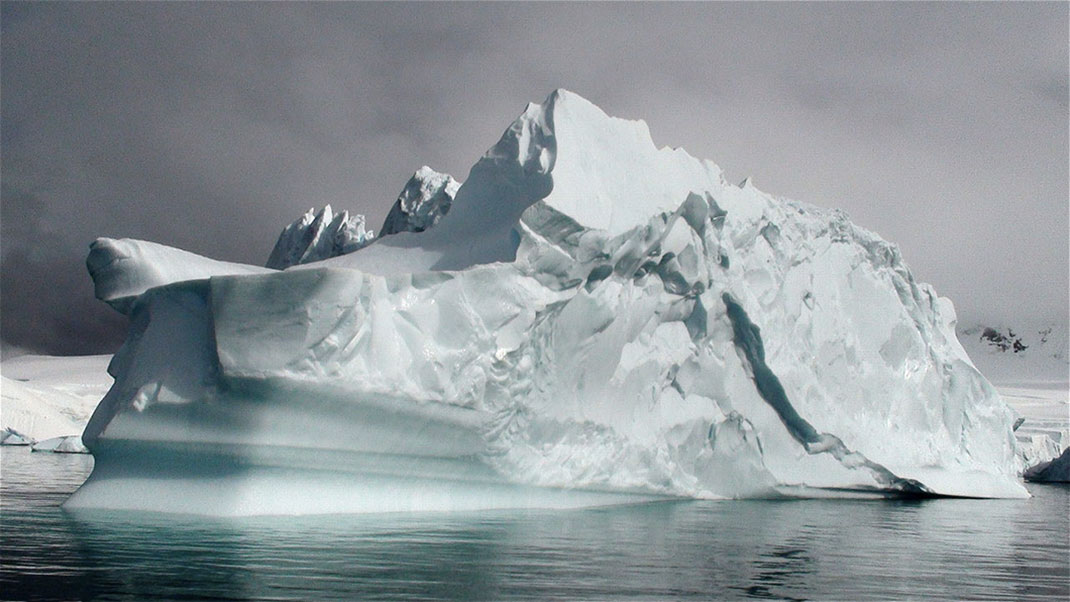 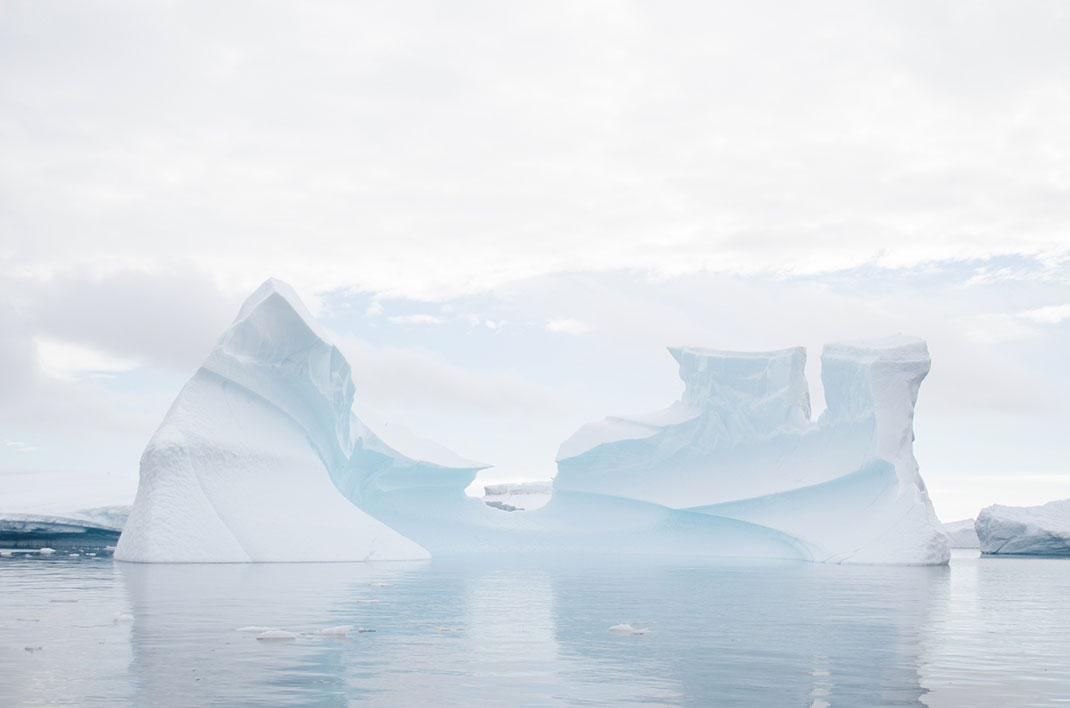 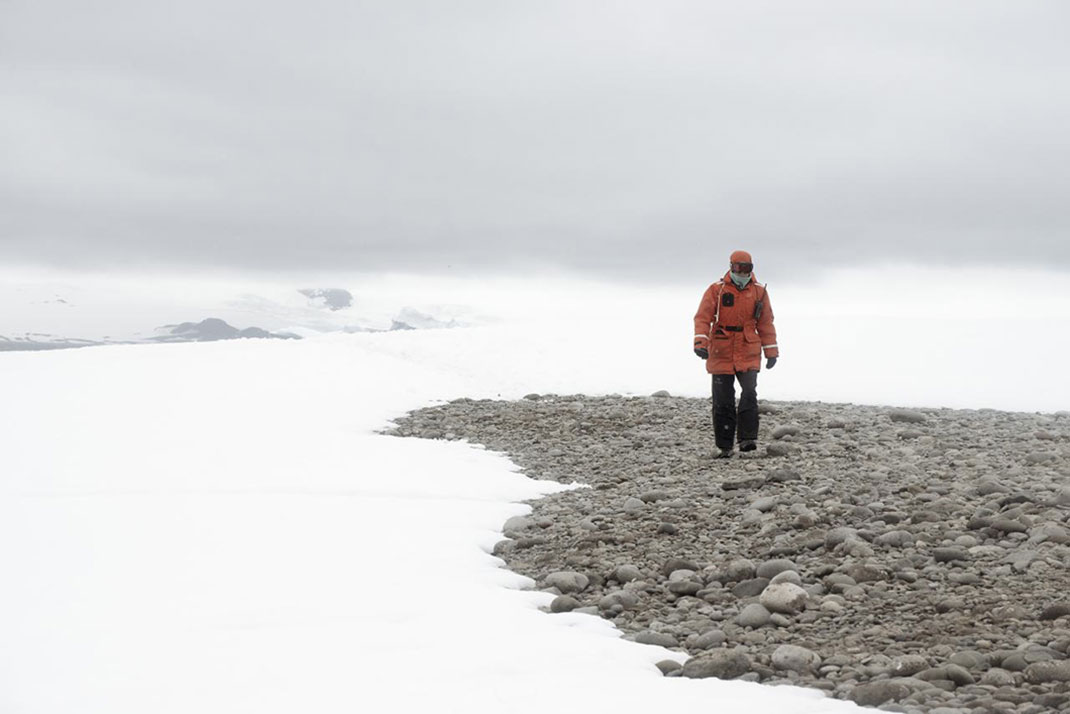 Источники:https://cameralabs.org/9009-zagadochnaya-antarktida-27-neveroyatnykh-faktov-o-samom-yuzhnom-materike-planetyhttps://zagge.ru/20-faktov-o-samom-xolodnom-i-samom-vysokom-materike-na-zemle-antarktide/https://www.syl.ru/article/327748/materik-antarktida-interesnyie-faktyihttps://zen.yandex.ru/media/id/59663b5d1410c35da0a45986/10-udivitelnyh-faktov-ob-antarktide-5a139740dcaf8e0d751603f7